Теоретико-методические задания школьного этапа Всероссийской олимпиады по физической культуре для обучающихся  9 –11классовв   2017 – 2018  учебном году                                                                                                Задания в закрытой форме1.  В системе знаний по физкультурно-спортивной деятельности социально-психологические основы содержат информацию о:А – биомеханике движений;Б – физическом развитии;В – физических упражнениях;Г – физической подготовке.2.  В чём заключается основной смысл физической культуры как компонента культуры общества:А – в укреплении здоровья и воспитании физических качеств людей;Б – в обучении двигательным действиям и повышении работоспособности;В – в совершенствовании природных, физических свойств человека;Г – в создании специфических духовных ценностей?3.  Базовая физическая культура преимущественно ориентирована на обеспечение:А – развития резервных возможностей организма человека;Б -  физической подготовленности человека к жизни;В – сохранения и восстановления здоровья;Г – подготовки к профессиональной деятельности.4.   Что не является предметом обучения в физическом воспитании:А – знания в области ФК;Б – правила по технике безопасности;В – физические качества;Г – техника двигательных действий?5.   Регулярные занятия физическими упражнениями способствуют повышению работоспособности, потому что:А – во время занятий выполняются двигательные действия, способствующие развитию силы и выносливости;Б – достигаемое при этом утомление активизирует процессы восстановления и адаптации;В – в результате повышается эффективность и экономичность дыхания и кровообращения;Г – человек, занимающийся физическими упражнениями, способен выполнить больший объём физической работы за отведенный отрезок времени.6.   Выполнение силовых упражнений с умеренным отягощением (50 – 60% от максимального) и предельным количеством повторений способствует…А – увеличению абсолютной силы;Б – росту мышечной массы;В – увеличению относительной силы;Г – росту взрывной силы.Отметьте все позиции.7.   Какое из предложенных определений сформулировано некорректно:А – быстрота является качеством, от которого зависят скоростные характеристики движений;Б – скорость передвижения в пространстве зависит от быстроты двигательной реакции;В – сила проявляется в способности преодолевать сопротивление посредством мышечных напряжений;Г – все предложенные определения сформулированы корректно?8.   Формирование двигательных умений является одним из этапов процесса освоения двигательных действий. Что является его отличительным признаком:А – участие автоматизмов при осуществлении операций;Б – стереотипность параметров действия;В – высокая вариативность параметров и результатов действия;Г – высокая скорость выполнения двигательного действия.9.   Это изречение: « О спорт, ты - мир» принадлежит:А – советскому телеведущему Н. Озерову;Б – президенту США Рузвельту;В – Пьеру де Кубертену;Г – епископу собора Святого Петра.10.   В каком году впервые Олимпийские игры были проведены в Азии:А – в 1960 г.;Б – в 1964 г.;В – в 1968 г.;Г – в 2008 г.?11.    Когда Всесоюзный совет физической культуры утвердил положение о комплексе ГТО:А – 7 марта 1931 г.;Б – 24 мая 1931 г.;В – 8 июня 1933 г.;Г – 1 июня 1934 г.?12.    Какую роль в жизни нашей страны сыграл комплекс «Готов к труду и обороне СССР»:А – способствовал активизации физкультурно-спортивной работы среди населения;Б – повышал патриотический и трудовой энтузиазм советского народа;В – был важной мерой в оздоровлении населения;Г – мешал созданию массовой базы спорта?13.     ВФСК – это….А - всероссийская физическая спортивная культура готов к труду и обороне;Б - всемирная федерация спортивной культуры готов к труду и обороне;В – высший физкультурно-спортивный комплекс готов к труду и обороне;Г – всероссийский физкультурно-спортивный комплекс готов к труду и обороне.14.    Что означает милитаризация спорта:А – это участие военных в олимпийских играх;Б – это развитие видов спорта, связанных с войной;В – это использование спортивных организаций в военных целях;Г – это демонстрация превосходства одной расы над другой с помощью спорта?15.   При выполнении норм ГТО 5 ступени бег на 100 м является обязательным видом испытаний. Укажите строчку, в которой норматив соответствует «золотому», «серебряному», «бронзовому» знакам у девушек и юношей:А – юноши – 13,8; 14,3; 14,6;           девушки – 16,3; 17,6; 18,0;Б – юноши – 13,9; 14,4; 14,7;           девушки – 16,4; 17,7; 18,1;В – юноши – 13,7; 14,2; 14,5;           девушки – 16,2; 17,5; 17,9;Г – юноши – 14,0; 14,5; 14,8;           девушки – 16,5; 17,8; 18,2.            16.   В комиссию спортсменов для РФ при Международном олимпийском комитете в 2016 году была избрана::А – Елена Исимбаева;       Б – Лариса Лазутина;     В – Ирина Роднина;   Г – Светлана Журова.   17.   В каких видах спорта из приведенного перечня соревновались женщины во время первых зимних олимпийских игр….А – лыжные гонки;Б – конькобежный спорт;В – фигурное катание;Г – биатлон?18.  Какое следует наказание, если вратарь, находясь в пределах штрафной площадки, касается мяча руками за её пределами….А – угловой удар;Б – свободный удар;В – штрафной удар;Г – 11-метровый удар?Задания в открытой форме19. Смягчение толчков, усилий, не совпадающих с направление его движения, за счёт рессорных свойств опорно-двигательного аппарата (упруго-вязких свойств мышц) называется  ……….20. Преимущество в условиях состязания, предоставляемое более слабому сопернику с целью уравнивания шансов на успех, обозначается как ………..21. Педагогический процесс освоения способов управления движениями, обозначается как …22. Процесс морфофункциональных, физиологических и биохимических преобразований, которые последовательно проходит организм в течение всей жизни, от его рождения и до конца жизни, называется………….23. Согласованная деятельность игроков в командных видах спорта, подчиненные единой для всей команды цели, оказание игрокам друг другу помощи, повышающей эффективность атаки или обороны, обозначается как……..Задания на соотнесение понятий и определений  (задания «на соответствие»)            24. Сопоставьте понятия, используемые в теории и методике физической культуры, с их      характеристиками, запишите соответствие цифрами.     25. Установите соответствие название термина с его содержанием, запишите соответствие  цифрами.          26.  Сопоставьте название игры с количеством таймов (периодов) и их продолжительностью.Задания процессуального или алгоритмического толка.27. Укажите целесообразную последовательность стимулирования факторов (возможностей), обусловливающих выносливость в ходе одного урока физической культуры.                                                                                                     Ответ:1 – аэробные возможности ;                                                   2 – анаэробно-гликолитические возможности ;                        3 – алактатные возможности.Задания, связанные с перечислением28. Перечислите виды женского гимнастического многоборья.           29. Перечислите известные вам элементарные формы проявления быстроты.Задания с графическими  изображениями двигательных действий (пиктограммы).           30. В акробатике существуют основные разновидности акробатических стоек. Впишите название каждой акробатической стойки:ПонятияХарактеристикиА - Физическое развитие1 – Биологический процессБ - Физическое воспитание2 – Педагогический процессВ - Физическая подготовка3 - СостояниеГ - Физическое совершенствоСодержаниеНазвание терминаА – Комплекс различных проявлений человека в определенной двигательной деятельности, в основе которых лежит понятие «сила»1 – Силовые способностиБ – Способность противостоять утомлению, вызываемому относительно продолжительными мышечными напряжениями значительной величины2 – Силовая выносливостьВ – Способность точно дифференцировать мышечные усилия различной величины и условиях непредвиденных ситуаций и смешанных режимов работы мышц3 – Силовая ловкостьВид спортаВремя игрыА – футзал1 – 3 периода по 20 минутБ – хоккей2 –  2 тайма по 45 минутВ – гандбол3 – 2 тайма по 20 минутГ – хоккей с мячом4 – 2 тайма по 30 минутА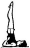 Б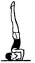 В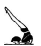 Г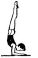 Д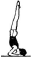 Е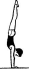 